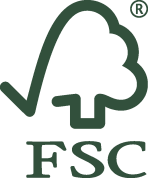 Krav til certifikatindehaveres brug af FSC-varemærkerne Oversigt FSC-STD-50-001 V2-1 og V2-0Sidst opdateret 1. oktober 2021 Forest Stewardship Council®Bemærk: Denne tekst er oversat fra engelsk af Preferred by Nature. I tilfælde af fortolkningstvivl eller uoverensstemmelser, har den engelske tekst prioritet over oversættelsen.Krav til certifikatindehaveres brug af FSC-varemærkerne FSC-STD-50-001 (V2-1) blev publiceret 1. oktober 2021 og træder i kraft den 1. januar 2022. Denne oversigt er udarbejdet for at hjælpe brugerne med at identificere forskellene mellem den nye standardversion V2-1 og den tidligere version V2-0. Bemærk venligst, at i overgangsperioden, som er mellem 1. januar 2022 og 30. juni 2024, er begge standardversioner gyldige og kan anvendes af FSC-certifikatindehavere.Der kan skelnes mellem ændringerne ved hjælp af farvekoder, se nedenstående: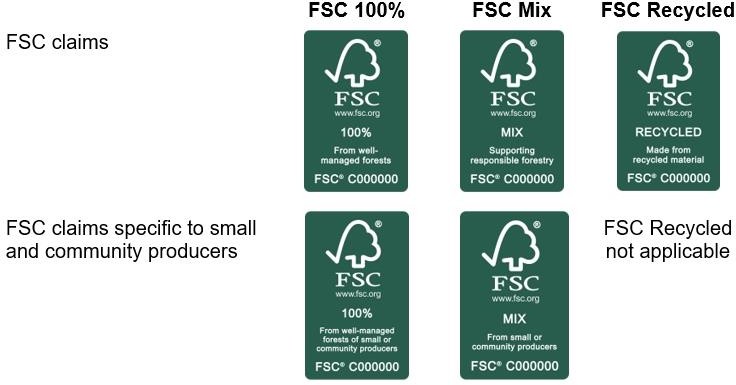 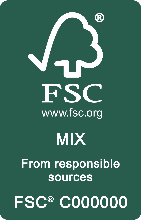 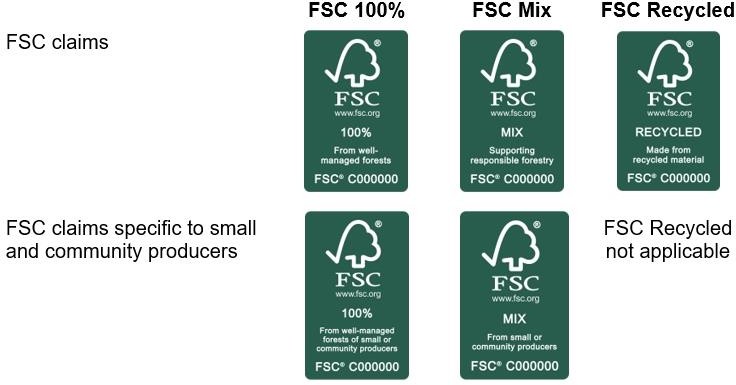 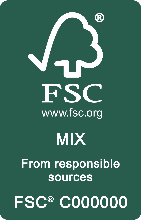 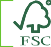 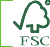 Ingen ændring. Kravet er identisk i forhold til den tidligere version af standarden. Nyt krav eller kravet er ændret i forhold til den tidligere version af standarden.Kravet er fjernet.FSC-STD-50-001 (V2-1)FSC-STD-50-001 (V2-0)Del I: Generelle kravDel I: Generelle krav1. Grundregler for brug af FSC-varemærkerne1. Grundregler for brug af FSC-varemærkerne1.1 The Forest Stewardship Council AC (FSC) ejer de følgende registrerede varemærker:navnet ‘Forest Stewardship Council’initialerne ‘FSC’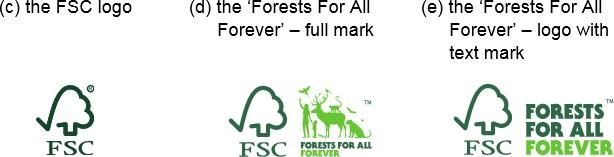 1.1 The Forest Stewardship Council AC (FSC) ejer de følgende registrerede varemærker:navnet ‘Forest Stewardship Council’initialerne ‘FSC’1.2 For at kunne anvende disse FSC-varemærker skal organisationen have en gyldig FSC-varemærkelicensaftale og et gyldigt certifikat. Note 1. Konsultationer med henblik på certificeringOrganisationer, der ansøger om certificering af skovforvaltning eller udfører aktiviteter relateret til implementering af krav om controlled wood (kontrolleret træ), kan henvise til FSC ved navn og initialer i forbindelse med høring af interessenter.1.2 For at kunne anvende disse FSC-varemærker skal organisationen have en gyldig FSC-varemærkelicensaftale og et gyldigt certifikat. Note 1. Konsultationer med henblik på certificeringOrganisationer, der ansøger om certificering af skovforvaltning eller udfører aktiviteter relateret til implementering af krav om controlled wood (kontrolleret træ), kan henvise til FSC ved navn og initialer i forbindelse med høring af interessenter.1.3 FSC-varemærkelicenskoden, som FSC har tildelt organisationen, skal ledsage enhver brug af FSC-varemærkerne. Det er tilstrækkeligt at vise koden én gang pr. produkt eller reklamemateriale.1.3 FSC-varemærkelicenskoden, som FSC har tildelt organisationen, skal ledsage enhver brug af FSC-varemærkerne. Det er tilstrækkeligt at vise koden én gang pr. produkt eller reklamemateriale.1.4 FSC-logoet og ‘Forest For All Forever’-mærkerne skal indeholde varemærkesymbolet ® i øverste højre hjørne, når det anvendes på produkter eller materialer, der skal distribueres i et land, hvor det relevante varemærke er registreret. Symbolet ® skal også tilføjes til ‘FSC’ og ‘Forest Stewardship Council’ ved den første eller mest fremtrædende brug i en tekst; én brug pr. materiale er tilstrækkelig (f.eks. hjemmeside eller brochure). Ved brug i et land, hvor varemærket endnu ikke er registreret, anbefales det at anvende symbolet TM. Dokumentet Trademark Registration List findes i FSC’s varemærkeportal og markedsføringsværktøjskasse.1.4 FSC-logoet og ‘Forest For All Forever’-mærkerne skal indeholde varemærkesymbolet ® i øverste højre hjørne, når det anvendes på produkter eller materialer, der skal distribueres i et land, hvor det relevante varemærke er registreret. Symbolet ® skal også tilføjes til ‘FSC’ og ‘Forest Stewardship Council’ ved den første eller mest fremtrædende brug i en tekst; én brug pr. materiale er tilstrækkelig (f.eks. hjemmeside eller brochure). Ved brug i et land, hvor varemærket endnu ikke er registreret, anbefales det at anvende symbolet TM. Dokumentet Trademark Registration List findes i FSC’s varemærkeportal og markedsføringsværktøjskasse.1.5 Organisationen skal enten have et godkendt system til forvaltning af brugen af varemærker eller indsende alle planlagte anvendelser af FSC-varemærker til godkendelse hos sit certificeringsorgan. Se venligst Bilag A for yderligere oplysninger om et system til forvaltning af brugen af varemærker.1.5 Organisationen skal enten have et godkendt system til forvaltning af brugen af varemærker eller indsende alle planlagte anvendelser af FSC-varemærker til godkendelse hos sit certificeringsorgan. Se venligst Bilag A for yderligere oplysninger om et system til forvaltning af brugen af varemærker.1.6 De produkter, der skal mærkes med FSC on-product-mærket eller markedsføres som FSC-certificerede skal være omfattet af organisationens certifikatområde og skal opfylde betingelserne for mærkning som foreskrevet i den respektive FSC-standard.1.6 De produkter, der skal mærkes med FSC on-product-mærket eller markedsføres som FSC-certificerede skal være omfattet af organisationens certifikatområde og skal opfylde betingelserne for mærkning som foreskrevet i den respektive FSC-standard.1.7 Indehavere af gruppe-, multi-site-, eller projektcertifikater skal referere til Bilag B i denne standard for yderligere krav til brugen af FSC-varemærkerne.1.7 Indehavere af gruppe-, multi-site-, eller projektcertifikater skal referere til Bilag B i denne standard for yderligere krav til brugen af FSC-varemærkerne.2. Begrænsninger i brugen af FSC-varemærker2. Begrænsninger i brugen af FSC-varemærker2.1 FSC-varemærket må ikke bruges:2.1 FSC-varemærket må ikke bruges:a) på en måde, der kan skabe forvirring, fejlfortolkning, eller mindske FSC-certificeringsordningens troværdighed;a) på en måde, der kan skabe forvirring, fejlfortolkning, eller mindske FSC-certificeringsordningens troværdighed;b) på en måde, der antyder, at FSC støtter, deltager i, eller er ansvarlige for aktiviteter, der udføres af organisationen, uden for certificeringsområdet;b) på en måde, der antyder, at FSC støtter, deltager i, eller er ansvarlige for aktiviteter, der udføres af organisationen, uden for certificeringsområdet;c) til at fremme produktkvalitetsaspekter, der ikke er omfattet af FSC-certificering;c) til at fremme produktkvalitetsaspekter, der ikke er omfattet af FSC-certificering;d) i produktmærke- eller firmanavne som f.eks. ‘FSC Golden Timber’ eller i domænenavne på websteder;d) i produktmærke- eller firmanavne som f.eks. ‘FSC Golden Timber’ eller i domænenavne på websteder;e) i forbindelse med FSC controlled wood (kontrolleret træ) eller controlled material (kontrolleret materiale) – de må ikke anvendes til mærkning af produkter eller til fremme af salg eller indkøb af controlled material eller FSC controlled wood; initialerne FSC må kun anvendes til at videreformidle påstande om FSC controlled wood i salgs- og afleveringsdokumentation i overensstemmelse med FSC’s krav til kontrolkæden.2.2 Navnet ‘Forest Stewardship Council’ må ikke blive erstattet med en oversættelse. En oversættelse må inkluderes i parentes efter navnet:Forest Stewardship Council® (oversættelse)2.2 Navnet ‘Forest Stewardship Council’ må ikke blive erstattet med en oversættelse. En oversættelse må inkluderes i parentes efter navnet:Forest Stewardship Council® (oversættelse)Note 2. Overholdelse af kraveneFSC forbeholder sig retten til at suspendere eller opsige tilladelsen til at bruge FSC-varemærkerne, hvis organisationen ikke overholder kravene til FSC’s varemærker, som det er beskrevet i denne standard. Fortolkningen af disse regler er udelukkende op til FSC’s skøn.Note 2. Overholdelse af kraveneFSC forbeholder sig retten til at suspendere eller opsige tilladelsen til at bruge FSC-varemærkerne, hvis organisationen ikke overholder kravene til FSC’s varemærker, som det er beskrevet i denne standard. Fortolkningen af disse regler er udelukkende op til FSC’s skøn.Part II: Brug af FSC-mærker på produkterPart II: Brug af FSC-mærker på produkter3. Valg af FSC-mærke3. Valg af FSC-mærke3.1 For at kunne sætte en anprisning på produktet, skal organisationen vælge det korrekte FSC-mærke på grundlag af FSC-kravet. En teksthenvisning til FSC-certificering på produktet må kun foretages som supplement til et on-product mærke. 3.1 For at kunne sætte en anprisning på produktet, skal organisationen vælge det korrekte FSC-mærke på grundlag af FSC-kravet. En teksthenvisning til FSC-certificering på produktet må kun foretages som supplement til et on-product mærke. 3.2 Mærkerne, der svarer til kategorierne af krav skal være:3.2 Mærkerne, der svarer til kategorierne af krav skal være:3.3 FSC-on-product-mærkets elementer skal være: 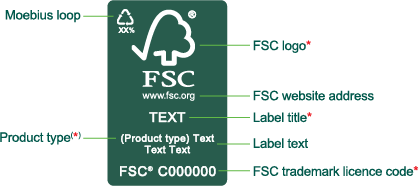 * Obligatorisk element(*) Obligatorisk under visse omstændigheder (se punkt 3.6 og 3.7). 3.3 FSC-on-product-mærkets elementer skal være:* Obligatorisk element(*) Obligatorisk under visse omstændigheder (se punkt 3.6 og 3.7).3.4 Kun FSC-mærkets illustrationer, som er leveret af varemærkeportalen eller på anden måde udstedt og godkendt af certificeringsorganet eller FSC, må bruges. Adgang til varemærkeportalen arrangeres af organisationens certificeringsorgan. 3.4 Kun FSC-mærkets illustrationer, som er leveret af varemærkeportalen eller på anden måde udstedt og godkendt af certificeringsorganet eller FSC, må bruges. Adgang til varemærkeportalen arrangeres af organisationens certificeringsorgan.3.5 Organisationer er ansvarlige for overholdelse af nationale mærkningskrav og forbrugerbeskyttelseslove i de lande, hvor FSC-certificerede produkter promoveres, distribueres, og sælges.Note 3. Nationale krav og love i forbindelse med FSC-auditsFSC-certificeringsaudits omfatter ikke overholdelse af sådanne nationale krav og love.3.5 Organisationer er ansvarlige for overholdelse af nationale mærkningskrav og forbrugerbeskyttelseslove i de lande, hvor FSC-certificerede produkter promoveres, distribueres, og sælges.Note 3. Nationale krav og love i forbindelse med FSC-auditsFSC-certificeringsaudits omfatter ikke overholdelse af sådanne nationale krav og love.3.6 Produkttypen skal angives, medmindre alle materialer i produktet og dets emballage/indhold er FSC-certificerede (se punkt 4.1). Certificeret materiale kan specificeres enten ved at anvende produkttype indeni mærket, eller ved hjælp af yderligere tekst ved siden af den.Produkttype skal altid specificeres:på trykte publikationer og på brevpapir lavet af papirpå produkter, der indeholder neutrale materiale, som ikke kan skelnes fra FSC-certificerede ingredienser (f.eks. træfibre, der anvendes sammen med ikke-certificerede neutrale materialer såsom bomuldsfibre i papir specificeret som “træ” i stedet for ”papir”). 3.6 Produkttypen skal angives, medmindre alle materialer i produktet og dets emballage/indhold er FSC-certificerede (se punkt 4.1). Certificeret materiale kan specificeres enten ved at anvende produkttype indeni mærket, eller ved hjælp af yderligere tekst ved siden af den.Produkttype skal altid specificeres:på trykte publikationer og på brevpapir lavet af papirpå produkter, der indeholder neutrale materiale, som ikke kan skelnes fra FSC-certificerede ingredienser (f.eks. træfibre, der anvendes sammen med ikke-certificerede neutrale materialer såsom bomuldsfibre i papir specificeret som “træ” i stedet for ”papir”).3.7 Specifikke produktnavne må ikke anvendes som produkttyper. En liste af produkttyper (f.eks. ’papir’, ’træ’) findes i varemærkeportalen. Disse er tænkt som brede kategorier. Listen er ikke udtømmende, og organisationer skal kontakte FSC via certificeringsorganet med enhver anmodning om at få tilføjet en ny produkttype (f.eks. et skovprodukt, der ikke er et træprodukt).3.7 Specifikke produktnavne må ikke anvendes som produkttyper. En liste af produkttyper (f.eks. ’papir’, ’træ’) findes i varemærkeportalen. Disse er tænkt som brede kategorier. Listen er ikke udtømmende, og organisationer skal kontakte FSC via certificeringsorganet med enhver anmodning om at få tilføjet en ny produkttype (f.eks. et skovprodukt, der ikke er et træprodukt).3.8 Brugen af Moebius-løkken er valgfri for FSC MIX- og FSC Recycled-mærker. 3.8 Brugen af Moebius-løkken er valgfri for FSC MIX- og FSC Recycled-mærker. 3.9 Moebius-løkken må ikke anvendes uden en procentsats. Satsen skal afspejle summen af indholdet af genbrugsmaterialer efter og før forbrugere, som kan dokumenteres ved hjælp af FSC’s kontrol af varekæden.3.9 Moebius-løkken må ikke anvendes uden en procentsats. Satsen skal afspejle summen af indholdet af genbrugsmaterialer efter og før forbrugere, som kan dokumenteres ved hjælp af FSC’s kontrol af varekæden.4. Krav til mærkning4. Krav til mærkning4.1 Mærket på kun anvendes, hvis alle skovbaserede dele af produktet er omfattet af FSC-certificering, som angivet i FSC-STD-40-004. Emballage fremstillet af skovbaserede materialer betragtes som et separat element. Mærket kan derfor henvise til emballagen, produktet indeni, eller begge dele, afhængigt af hvilke elementer der er certificeret.4.1 Mærket på kun anvendes, hvis alle skovbaserede dele af produktet er omfattet af FSC-certificering, som angivet i FSC-STD-40-004. Emballage fremstillet af skovbaserede materialer betragtes som et separat element. Mærket kan derfor henvise til emballagen, produktet indeni, eller begge dele, afhængigt af hvilke elementer der er certificeret.4.2 FSC-mærket skal være tydeligt synligt på produktet, dets emballage, eller begge dele.Note 4. Synlig mærkning muliggør salgsfremstødDetailhandlere kan kun promovere produkter som FSC-certificerede, hvis mærket er synligt for forbrugerne.4.2 FSC-mærket skal være tydeligt synligt på produktet, dets emballage, eller begge dele.Note 4. Synlig mærkning muliggør salgsfremstødDetailhandlere kan kun promovere produkter som FSC-certificerede, hvis mærket er synligt for forbrugerne.4.3 Når et produkt er FSC-mærket, må der ikke anvendes mærker fra andre skovcertificeringsordninger på samme produkt. I kataloger, bøger og lignende FSC-mærkede publikationer kan mærker fra andre certificeringsordninger anvendes til at promovere andre produkter eller til uddannelsesformål.4.3 Når et produkt er FSC-mærket, må der ikke anvendes mærker fra andre skovcertificeringsordninger på samme produkt. I kataloger, bøger og lignende FSC-mærkede publikationer kan mærker fra andre certificeringsordninger anvendes til at promovere andre produkter eller til uddannelsesformål.4.4 FSC-logoet med licenskoden alene må kun anbringes direkte på produktet (f.eks. ved varmebranding) hvis der anvendes produktmærke på emballagen, på et hængeskilt eller lignende.4.4 FSC-logoet med licenskoden alene må kun anbringes direkte på produktet (f.eks. ved varmebranding) hvis der anvendes produktmærke på emballagen, på et hængeskilt eller lignende.4.5 Yderligere FSC-logoer eller referencer til FSC må kun bruges, når on-product mærket er synligt for forbrugeren (dvs. mærket er tilgængeligt uden at beskadige salgsindpakningen). For eksempel, hvis on-product mærket er indeni salgsindpakningen, må ingen yderligere logoer, mærker, eller referencer til FSC blive tilføjet til den ydre overflade af indpakningen.4.5 Yderligere FSC-logoer eller referencer til FSC må kun bruges, når on-product mærket er synligt for forbrugeren (dvs. mærket er tilgængeligt uden at beskadige salgsindpakningen). For eksempel, hvis on-product mærket er indeni salgsindpakningen, må ingen yderligere logoer, mærker, eller referencer til FSC blive tilføjet til den ydre overflade af indpakningen.4.6 FSC-varemærker må blive brugt til at identificere FSC-certificerede materialer i kontrolkæden før produkterne er færdige. Det er ikke nødvendigt at indsende sådanne adskillelsesmærker for godkendelse. Alle adskillelsesmærker skal fjernes før produkterne når til det endelige salgssted, eller leveres til ikke-certificerede organisationer.4.6 FSC-varemærker må blive brugt til at identificere FSC-certificerede materialer i kontrolkæden før produkterne er færdige. Det er ikke nødvendigt at indsende sådanne adskillelsesmærker for godkendelse. Alle adskillelsesmærker skal fjernes før produkterne når til det endelige salgssted, eller leveres til ikke-certificerede organisationer.4.7 Hvis en organisation ønsker at mærke halvfærdige produkter, må FSC-mærket kun tilføjes på en sådan måde, at det kan fjernes før eller i løbet af yderligere forarbejdning.4.7 Hvis en organisation ønsker at mærke halvfærdige produkter, må FSC-mærket kun tilføjes på en sådan måde, at det kan fjernes før eller i løbet af yderligere forarbejdning.4.8 Hvis to FSC-certificerede organisationer indgår en aftale, hvori leverandøren mærker produkter med køberens FSC-varemærkelicenskode, skal de følgende betingelser opfyldes:a) Produkter, som skal mærkes, skal være inkluderede under begge virksomheders certifikats omfang.b) Begge parter skal informere deres certificeringsorgan om aftalen på skrift. Disse oplysninger skal inkludere definitionen af certificeringsorganet eller certifikatindehaveren med et godkendt system til forvaltning af varemærkebrug, som skal være ansvarlig for godkendelse af on-product mærker.c) Leverandøren er ansvarlig for at sikre, at køberens kode kun bruges på berettigede produkter, som bliver leveret til køberen.d) Hvis leverandøren bruger underleverandører, er leverandøren ansvarlig for at sikre, at underleverandørerne kun bruger det på berettigede produkter leveret til køberen.e) Begge organisationer skal holde aftalen let tilgængelig for certificeringsorganer med henblik på auditering.4.8 Hvis to FSC-certificerede organisationer indgår en aftale, hvori leverandøren mærker produkter med køberens FSC-varemærkelicenskode, skal de følgende betingelser opfyldes:a) Produkter, som skal mærkes, skal være inkluderede under begge virksomheders certifikats omfang.b) Begge parter skal informere deres certificeringsorgan om aftalen på skrift. Disse oplysninger skal inkludere definitionen af certificeringsorganet eller certifikatindehaveren med et godkendt system til forvaltning af varemærkebrug, som skal være ansvarlig for godkendelse af on-product mærker.c) Leverandøren er ansvarlig for at sikre, at køberens kode kun bruges på berettigede produkter, som bliver leveret til køberen.d) Hvis leverandøren bruger underleverandører, er leverandøren ansvarlig for at sikre, at underleverandørerne kun bruger det på berettigede produkter leveret til køberen.e) Begge organisationer skal holde aftalen let tilgængelig for certificeringsorganer med henblik på auditering.4.9 Certifikatindehavere må bruge anprisningerne om controlled wood (kontrolleret træ), som er præsenteret i Bilag C, til at forklare meningen af controlled wood, når de beskriver materialerne af et MIX-mærket produkt. På et produkt må disse anprisninger kun bruges som en tilføjelse til FSC MIX-mærket og som en tilføjelse til en beskrivelse af MIX-mærket såsom dem i Bilag C.Del III: Markedsføring af FSC-certificerede produkter og FSC-certificeringDel III: Markedsføring af FSC-certificerede produkter og FSC-certificering5. Markedsføringselementer5. Markedsføringselementer5.1 Organisationer må markedsføre FSC-certificerede produkter og deres status som certifikatindehaver med FSC-varemærker (1.1). Note 5. Budskaber om FSC og FSC-certificerede produkterI Bilag C i dette dokument kan eksempler, som beskriver FSC og FSC-certificerede materialer, findes. For flere markedsføringsmaterialer, besøg venligst marketingtoolkit.fsc.org5.1 Organisationer må markedsføre FSC-certificerede produkter og deres status som certifikatindehaver med FSC-varemærker (1.1). Note 5. Budskaber om FSC og FSC-certificerede produkterI Bilag C i dette dokument kan eksempler, som beskriver FSC og FSC-certificerede materialer, findes. For flere markedsføringsmaterialer, besøg venligst marketingtoolkit.fsc.org5.2 Når der markedsføres med FSC-logoet, skal elementerne være: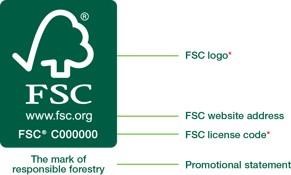 * Obligatorisk elementDen viste ‘reklamepanel’-opsætning er tilgængelig i trademarkportalen.5.2 Når der markedsføres med FSC-logoet, skal elementerne være:* Obligatorisk elementDen viste ‘reklamepanel’-opsætning er tilgængelig i trademarkportalen.5.3 Når der markedsføres med ‘Forests For All Forever’ mærker, skal elementerne være: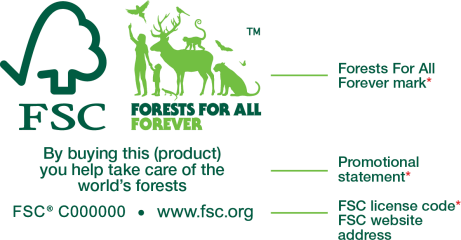 * Obligatorisk elementDet viste arrangement er kun illustrativt.5.3 Når der markedsføres med ‘Forests For All Forever’ mærker, skal elementerne være:* Obligatorisk elementDet viste arrangement er kun illustrativt.5.4 Elementerne kan også præsenteres separat, f.eks. på forskellige del af en hjemmeside. Én brug af et element (f.eks. licenskode) pr. materiale er tilstrækkeligt.5.4 Elementerne kan også præsenteres separat, f.eks. på forskellige del af en hjemmeside. Én brug af et element (f.eks. licenskode) pr. materiale er tilstrækkeligt.5.5 Når der refereres til FSC-certificering uden brugen af FSC-logo eller ’Forest For All Forever’-mærker, skal licenskoden være inkluderet mindst én gang pr. materiale.5.5 Når der refereres til FSC-certificering uden brugen af FSC-logo eller ’Forest For All Forever’-mærker, skal licenskoden være inkluderet mindst én gang pr. materiale.5.6 Organisationer er ansvarlige for deres egen overholdelse af nationale forbrugerbeskyttelseslove i de lande, hvor produkterne promoveres og reklamematerialer distribueres.Note 6. Nationale forbrugerbeskyttelseslove og FSC-audits omfatter ikke overholdelse af sådanne krav og love.5.6 Organisationer er ansvarlige for deres egen overholdelse af nationale forbrugerbeskyttelseslove i de lande, hvor produkterne promoveres og reklamematerialer distribueres.Note 6. Nationale forbrugerbeskyttelseslove og FSC-audits omfatter ikke overholdelse af sådanne krav og love.6. Krav til anvendelse til salgsfremmende formål6. Krav til anvendelse til salgsfremmende formål6.1 Det er tilstrækkeligt kun at anvende de salgsfremmende elementer (se punkt 5.2 og 5.3) én gang i kataloger, brochurer, websteder osv. Hvis de både viser FSC-certificerede og ikke-certificerede produkter, skal der anvendes en tekst som ”Se efter vores FSC-certificerede produkter” ved siden af de salgsfremmende elementer, og de FSC-certificerede produkter skal være tydeligt identificeret. Hvis nogle af eller alle produkterne kun kan fås som FSC-certificerede på anmodning, skal dette tydeligt angives.6.1 Det er tilstrækkeligt kun at anvende de salgsfremmende elementer (se punkt 5.2 og 5.3) én gang i kataloger, brochurer, websteder osv. Hvis de både viser FSC-certificerede og ikke-certificerede produkter, skal der anvendes en tekst som ”Se efter vores FSC-certificerede produkter” ved siden af de salgsfremmende elementer, og de FSC-certificerede produkter skal være tydeligt identificeret. Hvis nogle af eller alle produkterne kun kan fås som FSC-certificerede på anmodning, skal dette tydeligt angives.6.2 Hvis FSC-varemærker bruges til salgsfremme på fakturaer, følgesedler og lignende dokumenter, der kan anvendes til FSC- og ikke-FSC-produkter, skal følgende eller en lignende erklæring inkluderes: ”Kun de produkter, der er identificeret som sådan på dette dokument, er FSC®-certificerede.”6.2 Hvis FSC-varemærker bruges til salgsfremme på fakturaer, følgesedler og lignende dokumenter, der kan anvendes til FSC- og ikke-FSC-produkter, skal følgende eller en lignende erklæring inkluderes: ”Kun de produkter, der er identificeret som sådan på dette dokument, er FSC®-certificerede.”6.3 FSC-logoet (se punkt 1.1(c)) med licenskoden må anvendes på reklameartikler, der ikke er til salg, f.eks. krus, kuglepenne, T-shirts, kasketter, bannere og firmabiler.6.3 FSC-logoet (se punkt 1.1(c)) med licenskoden må anvendes på reklameartikler, der ikke er til salg, f.eks. krus, kuglepenne, T-shirts, kasketter, bannere og firmabiler.6.4 Hvis reklameartikler er helt eller delvist fremstillet af træ (f.eks. blyanter og memory sticks), skal de opfylde de gældende mærkningskrav som specificeret i FSC-STD-40-004, men behøver ikke at være forsynet med et mærke på produktet.6.4 Hvis reklameartikler er helt eller delvist fremstillet af træ (f.eks. blyanter og memory sticks), skal de opfylde de gældende mærkningskrav som specificeret i FSC-STD-40-004, men behøver ikke at være forsynet med et mærke på produktet.6.5 Når FSC-varemærker anvendes til markedsføring på messer, skal organisationen:tydeligt markere, hvilke produkter der er FSC-certificerede, ellertilføje en synlig ansvarsfraskrivelse med følgende ordlyd: “Spørg efter vores FSC®-certificerede produkter” eller lignende, hvis der ikke vises FSC-certificerede produkter.Tekst, der anvendes til at beskrive organisationens FSC-certificering, kræver ikke en ansvarsfraskrivelse.6.5 Når FSC-varemærker anvendes til markedsføring på messer, skal organisationen:tydeligt markere, hvilke produkter der er FSC-certificerede, ellertilføje en synlig ansvarsfraskrivelse med følgende ordlyd: “Spørg efter vores FSC®-certificerede produkter” eller lignende, hvis der ikke vises FSC-certificerede produkter.Tekst, der anvendes til at beskrive organisationens FSC-certificering, kræver ikke en ansvarsfraskrivelse.6.6 Organisationerne skal påtage sig det fulde ansvar for brugen af FSC-varemærkerne af investeringsselskaber og andre, der fremsætter finansielle krav baseret på deres FSC-certificerede aktiviteter.6.6 Organisationerne skal påtage sig det fulde ansvar for brugen af FSC-varemærkerne af investeringsselskaber og andre, der fremsætter finansielle krav baseret på deres FSC-certificerede aktiviteter.6.7 Alle sådanne anprisninger skal ledsages af en ansvarsfraskrivelse: ”FSC® er ikke ansvarlig for og støtter ikke finansielle påstande om afkast af investeringer.”6.7 Alle sådanne anprisninger skal ledsages af en ansvarsfraskrivelse: ”FSC® er ikke ansvarlig for og støtter ikke finansielle påstande om afkast af investeringer.”6.8. For at fremme salg eller indkøb af controlled material (kontrolleret materiale eller FSC controlled wood (kontrolleret træ), må certifikatindehaverne kun anvende de erklæringer, der er anført i Bilag C.7. Begrænsninger i anvendelsen til salgsfremmende formål7. Begrænsninger i anvendelsen til salgsfremmende formål7.1 FSC-varemærkerne må ikke anvendes på en måde, der antyder ækvivalens med andre skovcertificeringsordninger (f.eks. FSC/xxx certificering).7.1 FSC-varemærkerne må ikke anvendes på en måde, der antyder ækvivalens med andre skovcertificeringsordninger (f.eks. FSC/xxx certificering).7.2 Når FSC-varemærkerne anvendes på samme reklamemateriale som mærker fra andre certificeringsordninger, må de ikke anvendes på en måde, der er til ulempe for FSC med hensyn til størrelse eller placering.7.2 Når FSC-varemærkerne anvendes på samme reklamemateriale som mærker fra andre certificeringsordninger, må de ikke anvendes på en måde, der er til ulempe for FSC med hensyn til størrelse eller placering.7.3 FSC-logoet eller ‘Forest For All Forever’-mærkerne må ikke anvendes på visitkort til salgsfremmende formål. En teksthenvisning til organisationens FSC-certificering med licenskode er tilladt, f.eks. ”Vi er FSC ®-certificerede (FSC® C######)” eller “Vi sælger FSC®-certificerede produkter (FSC® C######)”.7.3 FSC-logoet eller ‘Forest For All Forever’-mærkerne må ikke anvendes på visitkort til salgsfremmende formål. En teksthenvisning til organisationens FSC-certificering med licenskode er tilladt, f.eks. ”Vi er FSC ®-certificerede (FSC® C######)” eller “Vi sælger FSC®-certificerede produkter (FSC® C######)”.7.4 FSC-certificerede produkter må ikke markedsføres med certificeringsorganets logo alene.7.4 FSC-certificerede produkter må ikke markedsføres med certificeringsorganets logo alene.7.5 FSC-logoet eller ‘Forest For All Forever”-mærkerne må ikke anvendes til at fremme controlled material (kontrolleret materiale) eller controlled wood (kontrolleret træ).Part IV: Grafiske regler for mærkning og markedsføringPart IV: Grafiske regler for mærkning og markedsføring8. FSC on-product-mærker og FSC-logo8. FSC on-product labels and FSC logo8.1 FSC on-product mærker og FSC-logo må bruges i de følgende farvevarianter: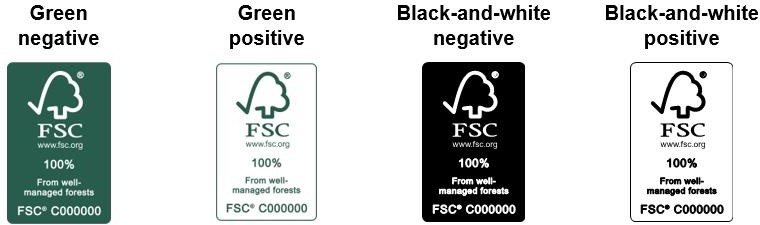 8.1 FSC on-product mærker og FSC-logo må bruges i de følgende farvevarianter:8.2 Den grønne farve til gengivelse skal være Pantone™ 626C (eller den nærmeste tilnærmelse såsom R 40 G 92 B 77 / C 80 M 18 Y 56 K 54).8.2 Den grønne farve til gengivelse skal være Pantone 626C (eller R0 G92 B66 / C81 M33 Y78 K28).8.3 Hvis standardfarver ikke er til rådighed for printområdet, kan der i stedet anvendes en tilgængelig farve, der giver en læsbar kontrast på en ensfarvet baggrund. Mærket kan fremstilles i positiv eller negative udgave eller som gennemsigtig.8.3 Hvis standardfarver ikke er til rådighed for printområdet, kan der i stedet anvendes en tilgængelig farve, der giver en læsbar kontrast på en ensfarvet baggrund. Etiketten kan fremstilles i positiv eller negative udgave eller som gennemsigtig.8.4 FSC-mærker kan anvendes i stående eller liggende format.8.4 FSC-mærker kan anvendes i stående eller liggende format.8.5 FSC-mærker skal være trykt i en størrelse, hvor alle elementer er læselige. Mærkets minimumstørrelse skal være:i portrætformat: 9 mm i bredden.i landskabsformat: 6 mm in højden.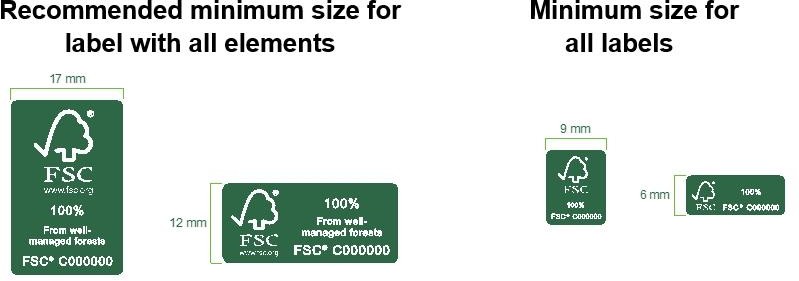 8.5 FSC-mærker skal være trykt i en størrelse, hvor alle elementer er læselige. Mærkets minimumstørrelse skal være:a) i portrætformat: 9 mm i bredden.b) i landskabsformat: 6 mm in højden.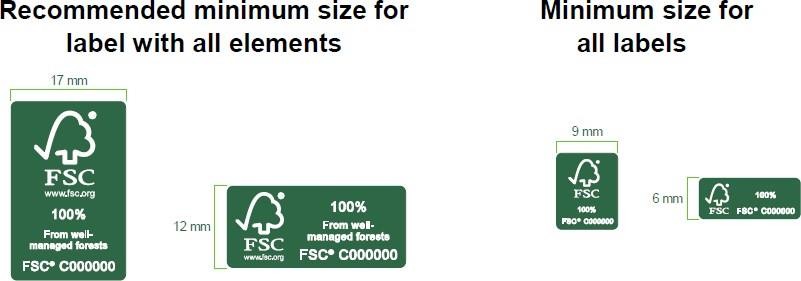 8.6 Hvis tilføjelsen af produkttypen eller oversættelsen kræver mere plads, kan det stående mærke kun øges i højden og det liggende mærke kun i bredden. 8.6 Hvis tilføjelsen af produkttypen eller oversættelsen kræver mere plads, kan det stående mærke kun øges i højden og det liggende mærke kun i bredden. 8.7 Det anbefales at bruge en kant omkring mærket. Når der ikke anvendes en kant, må mærkets elementer ikke ændres eller adskilles.8.7 Det anbefales at bruge en kant omkring mærket. Når der ikke anvendes en kant, må mærkets elementer ikke ændres eller adskilles.8.8 Når det ikke er teknisk muligt at udskrive mærker med flere linjer, f.eks. på meget små produkter med begrænset overlade til trykning (f.eks. kuglepenne, makeupbørster), kan der anvendes en enkelt linje af elementer fra mærket. Alle elementer skal være læselige med en minimumshøjde på 6mm for FSC-logoet. De kan være justeret i bunden eller centreret. 6 mm                                   TITLE product type / FSC® C0000008.8 Når det ikke er teknisk muligt at udskrive mærker med flere linjer, f.eks. for meget små produkter med begrænset overflade til trykning (f.eks. kuglepenne, makeupbørster), kan der anvendes en enkelt linje af elementer fra mærket. Alle elementer skal være læselige med en minimumshøjde på 6mm for FSC-logoet. De kan være justeret i bunden eller centreret.6 mmTITLE product type / FSC® C0000008.9 Den anbefalede minimumsstørrelse for FSC-logoet er 10mm, og det skal være mindst 6mm højt. Dette gælder også, når logoet anvendes som en del af reklamepanellayout (se punkt 5.2).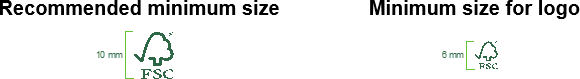 8.9 Den anbefalede minimumsstørrelse for FSC-logoet er 10mm, og det skal være mindst 6mm højt. Dette gælder også, når logoet anvendes som en del af reklamepanellayout (se punkt 5.2).8.10 Der skal være tilstrækkelig fri plads omkring mærket og logoet til at sikre, at de forbliver overskuelige. Minimumspladsen beregnes ved at bruge højden af ‘FSC’-initialerne på logoet.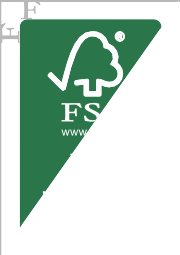 8.10 Der skal være tilstrækkelig fri plads omkring mærket og logoet til at sikre, at de forbliver overskuelige. Minimumspladsen beregnes ved at bruge højden af ‘FSC’-initialerne på logoet.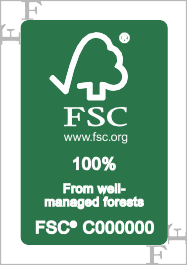 9. ‘Forests For All Forever’ mærker9. ‘Forests For All Forever’ mærker9.1 ‘Forests For All Forever’ varemærker må kun anvendes i følgende farvevarianter: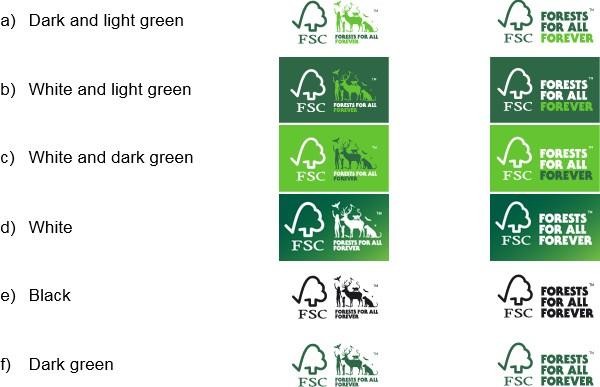 Bemærk venligst, at farverne kun henviser til varemærket, ikke baggrundsfarven, som her kun er angivet for at vise mærker med hvide elementer. 9.1 ‘Forests For All Forever’ varemærker må kun anvendes i følgende farvevarianter:Bemærk venligst, at farverne kun henviser til varemærket, ikke baggrundsfarven, som her kun er angivet for at vise mærker med hvide elementer.9.2 De grønne farver til reproduktion skal være:Mørkegrøn: Pantone™ 626C (eller dens nærmeste tilnærmelse såsom R 40 G 92 B 77 / C 80 M 18 Y 56 K 54)Lysegrøn: PantoneTM 368C (eller dens nærmeste tilnærmelse såsom R 120 G 190 B 32 / C 65 M 0 Y 100 K 0).9.2 de grønne farver til reproduktion skal være:Mørkegrøn: Pantone 626C (R0 G92 B66 / C81 M33 Y78 K28)Lysegrøn: Pantone 368C (R114 G191 B66 / C60 M0 Y100 K0).9.3 Der må ikke anvendes andre farver; mærkerne må ikke reproduceres, hvis de krævede farver ikke er til rådighed.9.3 Der må ikke anvendes andre farver; mærkerne må ikke reproduceres, hvis de krævede farver ikke er til rådighed.9.4 Minimumsstørrelsen for det fulde ‘Forests For All Forever’-mærke skal være 10 mm i højden og 6mm for logoet med tekstmærke.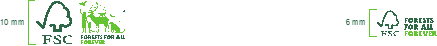 9.4 Minimumsstørrelsen for det fulde ‘Forests For All Forever’-mærke skal være 10 mm i højden og 6mm for logoet med tekstmærke.9.5 Der skal være tilstrækkelig fri plads omkring mærkerne. Minimumspladsen beregnes ved at bruge højden af ‘FSC’-initialerne på logoet.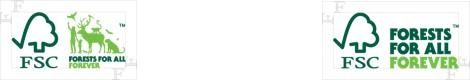 9.5 Der skal være tilstrækkelig fri plads omkring mærkerne. Minimumspladsen beregnes ved at bruge højden af ‘FSC’-initialerne på logoet.9.6 De officielle sprogversioner af ‘Forests For All Forever’-varemærkerne, som FSC stiller til rådighed, må kun anvendes i de lande, der er anført i Varemærkeregistreringslisten, som findes i Varemærkeportalen og i den online værktøjskasse til markedsføring. Organisationer må ikke oprette nye oversættelser.9.6 De officielle sprogversioner af ‘Forests For All Forever’-varemærkerne, som FSC stiller til rådighed, må kun anvendes i de lande, der er anført i Varemærkeregistreringslisten, som findes i Varemærkeportalen og i den online værktøjskasse til markedsføring. Organisationer må ikke oprette nye oversættelser.9.7 Oversættelser af sloganet ‘Forests For All Forever’, der er godkendt af FSC, kan anvendes i tekstformat inden for budskabet eller under mærket, idet udelukkelseszonerne dog stadig skal overholdes.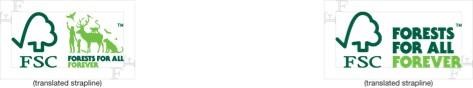 9.7 Oversættelser af sloganet ‘Forests For All Forever’, der er godkendt af FSC, kan anvendes i tekstformat inden for budskabet eller under mærket, idet udelukkelseszonerne dog stadig skal overholdes.10. Misbrug af FSC-varemærker10. Misbrug af FSC-varemærker10.1 Følgende handlinger er ikke tilladt:a) Ændring af proportionerne i et design.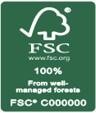 10.1 Følgende handlinger er ikke tilladt:a) Ændring af proportionerne i et design.10.1 b) Ændring af eller tilføjelse til indholdet af et design ud over de angivne elementer.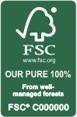 10.1 b) Ændring af eller tilføjelse til indholdet af et design ud over de angivne elementer.10.1 c) At få FSC til at fremstå som el del af anden information, f.eks. miljøudsagn, der ikke er relevante for FSC-certificering. 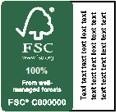 10.1 c) At få FSC til at fremstå som el del af anden information, f.eks. miljøudsagn, der ikke er relevante for FSC-certificering.10.1 d) Skabe nye farvevarianter.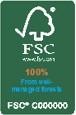 10.1 d) Skabe nye farvevarianter.10.1 e) Ændring af grænsens eller baggrundens form.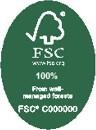 10.1 e) Ændring af grænsens eller baggrundens form.10.1 f) Vipning eller rotation af designs i forhold til andet indhold.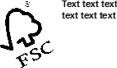 10.1 f) Vipning eller rotation af designs i forhold til andet indhold.10.1 g) Overtrædelse af udelukkelseszonen omkring designs.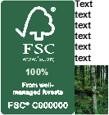 10.1 g) Overtrædelse af udelukkelseszonen omkring designs.10.1 h) Kombinere FSC-varemærker eller designs med andre mærker på en måde, der antyder forbindelse.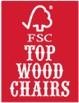 10.1 h) Kombinere FSC-varemærker eller designs med andre mærker på en måde, der antyder forbindelse.10.1 i) Logoet, etikkerne eller mærkerne placeres på en baggrund, der forstyrrer designet.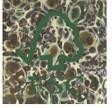 10.1 i) Logoet, etikkerne eller mærkerne placeres på en baggrund, der forstyrrer designet.10.1 j) At anvende varemærker på en måde, der er vildledende med hensyn til, hvad de henviser til. 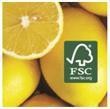 10.1 j) At anvende varemærker på en måde, der er vildledende med hensyn til, hvad de henviser til.10.1 k) Bruge de viste elementer af ‘Forest For All Forever’-mærker alene.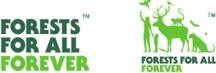 10.1 k) Bruge de viste elementer af ‘Forest For All Forever’-mærker alene.Bilag A. System til forvaltning af varemærkebrugBilag A. System til forvaltning af varemærkebrug1. Generelt1. Generelt1.1 I stedet for at indsende alle planlagte anvendelser af FSC-varemærker til godkendelse hos certificeringsorganet kan organisationen implementere et system til forvaltning af varemærkebrug med et internt kontrolsystem. Systemet, med alle betingelser specificeret i dette Bilag, skal godkendes af certificeringsorganet, før organisationen kan begynde at anvende det.1.1 I stedet for at indsende alle planlagte anvendelser af FSC-varemærker til godkendelse hos certificeringsorganet kan organisationen implementere et system til forvaltning af varemærkebrug med et internt kontrolsystem. Systemet, med alle betingelser specificeret i dette Bilag, skal godkendes af certificeringsorganet, før organisationen kan begynde at anvende det.1.2 Inden et internt kontrolsystem anvendes, skal organisationen demonstrere en god forståelse af de pågældende krav ved at indsende et tilstrækkeligt antal på hinanden følgende korrekte godkendelsesanmodninger til certificeringsorganet for hver type påtænkt anvendelse (f.eks. skal organisationer, der kontrollerer både mærkning og markedsføring, inden anmodninger for hver type anvendelse). Det er op til certificeringsorganet at afgøre, hvornår organisationen har vist, at den har en god erfaring med indsendelse af ansøgninger.1.2 Inden et internt kontrolsystem anvendes, skal organisationen demonstrere en god forståelse af de pågældende krav ved at indsende et tilstrækkeligt antal på hinanden følgende korrekte godkendelsesanmodninger til certificeringsorganet for hver type påtænkt anvendelse (f.eks. skal organisationer, der kontrollerer både mærkning og markedsføring, inden anmodninger for hver type anvendelse). Det er op til certificeringsorganet at afgøre, hvornår organisationen har vist, at den har en god erfaring med indsendelse af ansøgninger.1.3 Hvis en organisation konsekvent undlader at kontrollere sin brug af FSC-varemærket, kan certificeringsorganet kræve, at al brug af varemærket skal godkendes af organet inden brug.1.3 Hvis en organisation konsekvent undlader at kontrollere sin brug af FSC-varemærket, kan certificeringsorganet kræve, at al brug af varemærket skal godkendes af organet inden brug.2. System til forvaltning af varemærkebrug2. System til forvaltning af varemærkebrug2.1 Organisationen skal implementere og vedligeholde et system til forvaltning af varemærkebrug, der passer til organisationens størrelse og kompleksitet, for at sikre dens løbende overensstemmelse med alle gældende krav i denne standard (FSC-STD-50-001 V2-1), herunder følgende:udpege en ledelsesrepræsentant, som har det overordnede ansvar og myndighed for organisationens overholdelse af alle gældende varemærkekrav;implementere og vedligeholde ajourførte dokumenterede procedure, der dækker varemærkekontrollen i organisationen;definere det personale, der er ansvarligt for gennemførelsen af hver procedure;definere systemets omfang til at omfatte on-product-mærkning og salgsfremmende foranstaltninger, eller begge dele;uddanne det definerede personale i den ajourførte version af organisationens procedure for at sikre deres kompetence til at implementere systemet til forvaltning af varemærkebrug;føre fuldstændige og ajourførte optegnelser over varemærkegodkendelser, som skal opbevares i mindst fem (5) år. 2.1 Organisationen skal implementere og vedligeholde et system til forvaltning af varemærkebrug, der passer til organisationens størrelse og kompleksitet, for at sikre dens løbende overensstemmelse med alle gældende krav i denne standard (FSC-STD-50-001 V2-1), herunder følgende:udpege en ledelsesrepræsentant, som har det overordnede ansvar og myndighed for organisationens overholdelse af alle gældende varemærkekrav;implementere og vedligeholde ajourførte dokumenterede procedure, der dækker varemærkekontrollen i organisationen;definere det personale, der er ansvarligt for gennemførelsen af hver procedure;definere systemets omfang til at omfatte on-product-mærkning og salgsfremmende foranstaltninger, eller begge dele;uddanne det definerede personale i den ajourførte version af organisationens procedure for at sikre deres kompetence til at implementere systemet til forvaltning af varemærkebrug;føre fuldstændige og ajourførte optegnelser over varemærkegodkendelser, som skal opbevares i mindst fem (5) år.2.2 Forud for enhver ny brug af FSC-varemærkerne skal organisationen sikre kontrol med brugen af varemærkerne ved at implementere en intern proces til godkendelse af varemærkerne eller ved at modtage ekstern godkendelse fra sit certificeringsorgan.2.2 Forud for enhver ny brug af FSC-varemærkerne skal organisationen sikre kontrol med brugen af varemærkerne ved at implementere en intern proces til godkendelse af varemærkerne eller ved at modtage ekstern godkendelse fra sit certificeringsorgan.2.3 Organisationernes interne kontrolsystemer skal omfatte udpegede varemærkekontrollanter, der fungerer som interne godkendere af brugen af varemærket. Varemærkekontrollanterne skal være uddannet i brugen af FSC-varemærker – det online FSC Varemærkeuddannelseskursus for certifikatindehavere anbefales.2.3 Organisationernes interne kontrolsystemer skal omfatte udpegede varemærkekontrollanter, der fungerer som interne godkendere af brugen af varemærket. Varemærkekontrollanterne skal være uddannet i brugen af FSC-varemærker – det online FSC Varemærkeuddannelseskursus for certifikatindehavere anbefales.Bilag B. Yderligere regler for varemærker for gruppe-, multi-site- og projektcertifikatindehavereBilag B. Yderligere regler for varemærker for gruppe-, multi-site- og projektcertifikatindehavere1. Specielle krav for:FSC-gruppecertifikatindehavere for skovforvaltningFSC-gruppe- og multi-site chain-of-custudy certifikatindehavere 1. Specielle krav for:FSC-gruppecertifikatindehavere for skovforvaltningFSC-gruppe- og multi-site chain-of-custudy certifikatindehavere1.1 Gruppeenheden (eller lederen eller hovedkontoret) skal sikre, at al brug af FSC-varemærkerne af gruppeenheden eller de individuelle medlemmer er godkendt af certificeringsorganet inden brug, eller at gruppen og dens medlemmers har et godkendt system til forvaltning af varemærkebrug. Når gruppemedlemmerne søger om godkendelse fra certificeringsorganet, skal de indsende alle godkendelser via gruppeenheden eller hovedkontoret, og føre dokumentation for godkendelserne. Alternative indsendelsesmetoder kan godkendes af certificeringsorganet.1.1 Gruppeenheden (eller lederen eller hovedkontoret) skal sikre, at al brug af FSC-varemærkerne af gruppeenheden eller de individuelle medlemmer er godkendt af certificeringsorganet inden brug, eller at gruppen og dens medlemmers har et godkendt system til forvaltning af varemærkebrug. Når gruppemedlemmerne søger om godkendelse fra certificeringsorganet, skal de indsende alle godkendelser via gruppeenheden eller hovedkontoret, og føre dokumentation for godkendelserne. Alternative indsendelsesmetoder kan godkendes af certificeringsorganet.1.2 gruppeenheden må ikke udarbejde noget dokument, der ligner et FSC-certifikat, til sine deltagere. Hvis individuelle medlemsskabsdokumenter udstedes, skal disse erklæringer inkluderes:“Forvaltning af FSC®-certificeringsprogrammet for [gruppens navn]”b) “gruppecertificering af [navn på certificeringsorgan]”1.2 gruppeenheden må ikke udarbejde noget dokument, der ligner et FSC-certifikat, til sine deltagere. Hvis individuelle medlemsskabsdokumenter udstedes, skal disse erklæringer inkluderes:a) “Forvaltning af FSC®-certificeringsprogrammet for [gruppens navn]”“gruppecertificering af [navn på certificeringsorgan]”1.3 Ingen andre skovcertificeringsordningers mærker eller navne må fremgå af medlemsdokumenter (jf. punkt 1.2), der udstedes af Gruppen i forbindelse med FSC-certificering.1.3 Ingen andre skovcertificeringsordningers mærker eller navne må fremgå af medlemsdokumenter (jf. punkt 1.2), der udstedes af Gruppen i forbindelse med FSC-certificering.1.4 Medlemmernes underkoder må ikke tilføjes til licenskoden.Medlemmernes underkoder må ikke tilføjes til licenskoden.2. Specielle krav for FSC-projektcertificering (ansøgere eller certifikatindehavere)2. Specielle krav for FSC-projektcertificering (ansøgere eller certifikatindehavere)2.1 Projektlederen er ansvarlig for at indsende alle anvendelser af FSC-varemærkerne i forbindelse med projektet til certificeringsorganet, inden de anvendes.2.1 Projektlederen er ansvarlig for at indsende alle anvendelser af FSC-varemærkerne i forbindelse med projektet til certificeringsorganet, inden de anvendes.2.2 Brug af FSC-varemærker til markedsføring må kun henvise til selve projektet og ikke til nogen af de parter, der er involveret i projektet.2.2 Brug af FSC-varemærker til markedsføring må kun henvise til selve projektet og ikke til nogen af de parter, der er involveret i projektet.2.3 Det er ikke tilladt for nogen af projektets parter at bruge FSC’s varemærker på brevpapirsskabeloner. 2.3 Det er ikke tilladt for nogen af projektets parter at bruge FSC’s varemærker på brevpapirsskabeloner.2.4 Når projektet er registreret som et ansøgerprojekt hos certificeringsorganet, kan en af de følgende erklæringer indgå i skiltning og trykt materiale: ”FSC-certificeret træ specificeret for [dette projekt]” eller ”Indkøb af ansvarlige skovprodukter”.2.4 Når projektet er registreret som et ansøgerprojekt hos certificeringsorganet, kan en af de følgende erklæringer indgå i skiltning og trykt materiale: ”FSC-certificeret træ specificeret for [dette projekt]” eller ”Indkøb af ansvarlige skovprodukter”.2.5 Året, hvor certifikatet er udstedt, skal altid angives i materialet.2.5 Året, hvor certifikatet er udstedt, skal altid angives i materialet.2.6 Når projektet er afsluttet og certifikatet er udstedt, kan det relevante FSC-produktmærke anvendes på et skilt på projektet, hvis det ønskes; alternativt kan reklamepanelet anvendes til skilte, bannere og andet materiale. En produkttype skal altid specificeres, uanset om der er tale om en fuld projektcertificering (f.eks. hus, arena) eller en delvis projektcertificering (f.eks. gule, snedkerarbejde).2.6 Når projektet er afsluttet og certifikatet er udstedt, kan det relevante FSC-produktmærke anvendes på et skilt på projektet, hvis det ønskes; alternativt kan reklamepanelet anvendes til skilte, bannere og andet materiale. En produkttype skal altid specificeres, uanset om der er tale om en fuld projektcertificering (f.eks. hus, arena) eller en delvis projektcertificering (f.eks. gule, snedkerarbejde).2.7 For fuld projektcertificering kan projektet, når certifikatet er udstedt, beskrives i kampagner som et FSC-certificeret projekt. F.eks. ”FSC-certificeret hus”.2.7 For fuld projektcertificering kan projektet, når certifikatet er udstedt, beskrives i kampagner som et FSC-certificeret projekt. F.eks. ”FSC-certificeret hus”.2.8 For delvis projektcertificering gælder det, at når certifikatet er udstedt, skal de FSC-certificerede elementer nævnes ved hver brug af FSC-varemærkerne. F.eks. ”Det interne snedkeri i disse kontorer er FSC-certificeret”. 2.8 For delvis projektcertificering gælder det, at når certifikatet er udstedt, skal de FSC-certificerede elementer nævnes ved hver brug af FSC-varemærkerne. F.eks. ”Det interne snedkeri i disse kontorer er FSC-certificeret”. 2.9 Hvis den endelige projektejer ikke var omfattet af certificeringen, skal projektlederen fremlægge et formelt underskrevet og dateret dokument med angivelse af licenskode og udstedelsesår samt certifikatets omfang, verificeret af certificeringsorganet, for at give ejeren mulighed for at ansøge FSC om at kunne bruge FSC-varemærkerne i fremtidige kampagner.2.9 Hvis den endelige projektejer ikke var omfattet af certificeringen, skal projektlederen fremlægge et formelt underskrevet og dateret dokument med angivelse af licenskode og udstedelsesår samt certifikatets omfang, verificeret af certificeringsorganet, for at give ejeren mulighed for at ansøge FSC om at kunne bruge FSC-varemærkerne i fremtidige kampagner.Bilag C. Hvordan man beskriver FSC, produkter med FSC- anprisninger, og hvordan man beskriver controlled wood.Bilag C. Hvordan man beskriver FSC, produkter med FSC-anprisninger, og hvordan man beskriver controlled wood.Her er nogle eksempler på, hvordan man kan beskrive FSC og FSC-certificerede produkter. Denne liste er ikke udtømmende; andre alternativer er mulige, så længe de gengiver betydningen af FSC korrekt. Venligst også se marketingtoolkit.fsc.org for at få ideer til budskaber og inspiration til at skabe markedsføringsmateriale.Her er nogle eksempler på, hvordan man kan beskrive FSC og FSC-certificerede produkter. Denne liste er ikke udtømmende; andre alternativer er mulige, så længe de gengiver betydningen af FSC korrekt. Venligst også se marketingtoolkit.fsc.org for at få ideer til budskaber og inspiration til at skabe markedsføringsmateriale.Hvordan man beskriver FSC:Forest Stewardship Council® (FSC®) er en global nonprofitorganisation dedikeret til at fremme ansvarlig skovforvaltning på verdensplan. FSC definerer standarder baseret på vedtagne principper for ansvarlig skovforvaltning, som støttes af miljømæssige, sociale og økonomiske interessenter. Du kan få mere at vide på www.fsc.dkForest Stewardship Council® er en international NGO, der fremmer forvaltning af verdens skove, som er både miljømæssigt hensigtsmæssig, socialt fordelagtig og økonomisk bæredygtig. Du kan få mere at vide på www.fsc.dkFSC® er dedikeret til at fremme ansvarlig skovforvaltning over hele verden.FSC® hjælper med at passe på skovene for fremtidige generationer.FSC® hjælper med at passe på skovene samt de mennesker og dyreliv, der bor i dem.Hvordan man beskriver FSC:Forest Stewardship Council® (FSC®) er en global nonprofitorganisation dedikeret til at fremme ansvarlig skovforvaltning på verdensplan. FSC definerer standarder baseret på vedtagne principper for ansvarlig skovforvaltning, som støttes af miljømæssige, sociale og økonomiske interessenter. Du kan få mere at vide på www.fsc.dkForest Stewardship Council® er en international NGO, der fremmer forvaltning af verdens skove, som er både miljømæssigt hensigtsmæssig, socialt fordelagtig og økonomisk bæredygtig. Du kan få mere at vide på www.fsc.dkFSC® er dedikeret til at fremme ansvarlig skovforvaltning over hele verden.FSC® hjælper med at passe på skovene for fremtidige generationer.FSC® hjælper med at passe på skovene samt de mennesker og dyreliv, der bor i dem.Hvordan man beskriver et produkt med et FSC mærke/anprisning: Hvordan man beskriver et produkt med et FSC mærke/anprisning:Ved at vælge dette produkt, hjælper du med at passe på verdens skove. Lær mere på www.fsc.dk Ved at vælge dette produkt, hjælper du med at passe på verdens skove. Lær mere på www.fsc.dkVed at vælge dette produkt, støtter du ansvarlig forvaltning af verdens skove. Ved at vælge dette produkt, støtter du ansvarlig forvaltning af verdens skove.FSC®-mærket betyder, at materialerne brugt i dette produkt kommer fra [se mærke-specifik tekst]FSC®-mærket betyder, at materialerne brugt i dette produkt kommer fra [se mærke-specifik tekst]FSC® -mærket betyder, at materialerne brugt i dette produkt er ansvarligt indkøbt. 100% mærkeKun [materiale/fibre] fra FSC®-certificerede skove er blevet brugt i dette produkt. Dette produkt er lavet af FSC®-certificeret [materiale].[Materialet] i dette produkt kommer fra velforvaltede, FSC®-certificerede skove.Dette FSC®-mærke betyder, at træet er blevet fældet til gavn for samfund, dyreliv og miljøet. 100% mærkeKun [materiale/fibre] fra FSC®-certificerede skove er blevet brugt i dette produkt. Dette produkt er lavet af FSC®-certificeret [materiale].[Materialet] i dette produkt kommer fra velforvaltede, FSC®-certificerede skove.Dette FSC®-mærke betyder, at træet er blevet fældet til gavn for samfund, dyreliv og miljøet.Mix-mærketMix-mærketDette produkt er lavet af FSC®-certificerede og andre kontrollerede materialer.Dette produkt er lavet af materialer fra velforvaltede, FSC®-certificerede skove og andre kontrollerede kilder.Dette produkt er lavet af materiale fra velforvaltede, FSC®-certificerede skove, genanvendte materialer, og andre kontrollerede kilder. Dette produkt er lavet af materiale fra velforvaltede, FSC®-certificerede skove og fra genanvendte materialer. Dette produkt er lavet af genanvendte materialer og andre kontrollerede kilder.Sig ikke, at produkter som bærer ‘Mix’-mærket er lavet af materialer fra ansvarlige eller velforvaltede skove uden at nævne de andre kilder, der bliver brugt. Dette produkt er lavet af FSC®-certificerede og andre kontrollerede materialer.Dette produkt er lavet af materialer fra velforvaltede, FSC®-certificerede skove og andre kontrollerede kilder.Dette produkt er lavet af materiale fra velforvaltede, FSC®-certificerede skove, genanvendte materialer, og andre kontrollerede kilder. Dette produkt er lavet af materiale fra velforvaltede, FSC®-certificerede skove og fra genanvendte materialer. Dette produkt er lavet af genanvendte materialer og andre kontrollerede kilder.Sig ikke, at produkter som bærer ‘Mix’-mærket er lavet af materialer fra ansvarlige eller velforvaltede skove uden at nævne de andre kilder, der bliver brugt.Recycled-mærketDet skovbaserede materiale i dette produkt er genanvendt. FSC®-mærket på dette [produkt] sikrer ansvarlig brug af verdens skovressourcer.Sig ikke, at produktet, som bærer ‘Recycled’-mærket er lavet af materiale fra ansvarlige eller velforvaltede skove. Recycled-mærketDet skovbaserede materiale i dette produkt er genanvendt. FSC®-mærket på dette [produkt] sikrer ansvarlig brug af verdens skovressourcer.Sig ikke, at produktet, som bærer ‘Recycled’-mærket er lavet af materiale fra ansvarlige eller velforvaltede skove.Smallholder-mærketFSC®-mærket betyder, at [materialet] i dette produkt er blevet høstet til gavn for små landbrug og samfund.Dette FSC®-mærke betyder, at [materialet] er blevet høstet til gavn for små landbrug, samfund, dyreliv og miljøet. Smallholder-mærketFSC®-mærket betyder, at [materialet] i dette produkt er blevet høstet til gavn for små landbrug og samfund.Dette FSC®-mærke betyder, at [materialet] er blevet høstet til gavn for små landbrug, samfund, dyreliv og miljøet.Hvordan man beskriver controlled wood:Nedenstående er faste controlled wood-erklæringer, som kan bruges af certifikatindehavere. Mindre ændringer af syntaksen er tilladt, hvis de ikke ændrer meningen af erklæringerne.FSC® controlled wood mindsker risikoen for, at skovprodukter kommer fra uacceptable kilder (fsc.org/en/cw).FSC® controlled wood mindsker risikoen for, at skovprodukter kommer fra uacceptable kilder. FSC controlled wood-kravene forbyder og er designet til at undgå: Illegalt fældet træ, træ fældet i strid med traditionelle rettigheder og menneskerettigheder, træ fra skove med truede høje bevaringsværdier, træ fra skove med genetisk modificerede træer og træ fra skove konverteret til plantager eller ikke-skovbrug. For mere information om FSC controlled wood se fsc.org/en/cw.Bilag D. Termer og definitioner Bilag D. Termer og definitionerI forbindelse med denne standard gælder de termer og definitioner, der er angivet i FSC-STD-01-002 FSC Ordliste over Termer og det følgende. I forbindelse med denne standard gælder de termer og definitioner, der er angivet i FSC-STD-01-002 FSC Ordliste over Termer og det følgende.Certifikat: Et dokument, der er udstedt i henhold til reglerne i et certificeringssystem og som angiver, at der er tilstrækkelig tillid til, at et behørigt identificeret produkt, proces eller tjenesteydelse er i overensstemmelse med en specifik standard eller et andet normativt dokument (ISO/IEC Guide 2:1991 paragraf 14.8 og ISO/CASCO 193 paragraf 4.5).Certifikat: Et dokument, der er udstedt i henhold til reglerne i et certificeringssystem og som angiver, at der er tilstrækkelig tillid til, at et behørigt identificeret produkt, proces eller tjenesteydelse er i overensstemmelse med en specifik standard eller et andet normativt dokument (ISO/IEC Guide 2:1991 paragraf 14.8 og ISO/CASCO 193 paragraf 4.5).Certificeringsorgan: Organ, der udfører overensstemmelsesvurderingstjenester, og som kan være genstand for akkreditering (tilpasset fra ISO/IEC 17011:2004 (E)).Certificeringsorgan: Organ, der udfører overensstemmelsesvurderingstjenester, og som kan være genstand for akkreditering (tilpasset fra ISO/IEC 17011:2004 (E)).Controlled material: Kontrolleret materiale. Inputmateriale, der leveres uden FSC-anprisning, og som er blevet vurderet til at være i overensstemmelse med standarden FSC-STD-40-005 Krav til Indkøb af Controlled Wood.Controlled material: Kontrolleret materiale. Inputmateriale, der leveres uden FSC-anprisning, og som er blevet vurderet til at være i overensstemmelse med standarden FSC-STD-40-005 Krav til Indkøb af Controlled Wood.FSC-certificeret produkt: Et produkt, der er i overensstemmelse med alle gældende krav og er berettiget til at blive solgt med FSC-anprisninger og til at blive markedsført med FSC-varemærker. FSC controlled wood betragtes ikke som et FSC-certificeret produkt.FSC-certificeret produkt: Et produkt, der er i overensstemmelse med alle gældende krav og er berettiget til at blive solgt med FSC-anprisninger og til at blive markedsført med FSC-varemærker. FSC controlled wood betragtes ikke som et FSC-certificeret produkt.FSC controlled wood: Kontrolleret træ. Materiale eller produkt med ‘FSC controlled wood’ anprisning. FSC controlled wood: Kontrolleret træ. Materiale eller produkt med ‘FSC controlled wood’ anprisning.FSC varemærkelicensaftale: Det juridiske dokument underskrevet af den organisation, som giver tilladelse til brug af FSC-varemærker (’det licenserede materiale’).FSC varemærkelicensaftale: Det juridiske dokument underskrevet af den organisation, som giver tilladelse til brug af FSC-varemærker (’det licenserede materiale’).FSC varemærkelicenskode: Identifikationskode udstedt til organisationer, der har underskrevet en FSC varemærkelicensaftale. For certifikatindehavere er formatet FSC® C######. Den bruges til at identificere organisationen i FSC licensindehaverdatasen og skal ledsage enhver brug af FSC-varemærkerne.FSC varemærkelicenskode: Identifikationskode udstedt til organisationer, der har underskrevet en FSC varemærkelicensaftale. For certifikatindehavere er formatet FSC® C######. Den bruges til at identificere organisationen i FSC licensindehaverdatasen og skal ledsage enhver brug af FSC-varemærkerne.FSC varemærker: FSC har adskillige registrerede varemærker: (a) FSC logoet; (b) initialerne ‘FSC’; (c) navnet ‘Forest Stewardship Council’;‘Forests For All Forever – fuld’ mærket; og (e) ‘Forests For All Forever – logo med tekst’ mærket.FSC varemærker: FSC har adskillige registrerede varemærker: (a) FSC logoet; (b) initialerne ‘FSC’; (c) navnet ‘Forest Stewardship Council’;‘Forests For All Forever – fuld’ mærket; og (e) ‘Forests For All Forever – logo med tekst’ mærket.Gruppe-enhed: Den enhed, der ansøger om gruppecertificering og er indehaver af et eventuelt udstedt gruppecertifikat. Gruppeenheden kan være en enkeltperson, et kooperativ, en sammenslutning eller en anden lignende juridisk enhed.Gruppe-enhed: Den enhed, der ansøger om gruppecertificering og er indehaver af et eventuelt udstedt gruppecertifikat. Gruppeenheden kan være en enkeltperson, et kooperativ, en sammenslutning eller en anden lignende juridisk enhed.Moebius-løkke: Tegn bestående af tre pile, der danner en løkke. Procenttallet angiver andelen af kombineret post- og præ- forbruger genanvendte materialer brugt i dette produkt.Moebius-løkke: Tegn bestående af tre pile, der danner en løkke. Procenttallet angiver andelen af kombineret post- og præ- forbruger genanvendte materialer brugt i dette produkt.Ikke-træbaserede skovprodukter: Alle skovbaserede produkter undtagen træ (tømmer), herunder andre materialer fremstillet af træ som f.eks. harpiks og blade samt alle andre plante- og dyreprodukter. Som eksempler kan nævnes, men er ikke begrænset til, bambus, frø, frugter, nødder, honning, palmetræer, gummi, kork, prydplanter, og andre produkter, der stammer fra en skovmatrix. Ikke-træbaserede skovprodukter: Alle skovbaserede produkter undtagen træ (tømmer), herunder andre materialer fremstillet af træ som f.eks. harpiks og blade samt alle andre plante- og dyreprodukter. Som eksempler kan nævnes, men er ikke begrænset til, bambus, frø, frugter, nødder, honning, palmetræer, gummi, kork, prydplanter, og andre produkter, der stammer fra en skovmatrix.On-product mærke: Opstilling af oplysninger, der er nødvendige for at fremsætte en offentlig FSC-anprisning af de materialer, der er anvendt i et produkt, og som skal anvendes på produktet eller dets emballage.On-product mærke: Opstilling af oplysninger, der er nødvendige for at fremsætte en offentlig FSC-anprisning af de materialer, der er anvendt i et produkt, og som skal anvendes på produktet eller dets emballage.Organisation: Registreret juridisk enhed, der har underskrevet en FSC-licensaftale og er i besiddelse af et gyldigt FSC-CoC-certifikat eller et fælles FSC-skovforvaltnings- og CoC-certifikat, herunder gruppeenheder, medlemmer af multi-sites, gruppe-skovforvaltere, CoC-certificeringsordninger, og brugere af projektcertificering.Organisation: Registreret juridisk enhed, der har underskrevet en FSC-licensaftale og er i besiddelse af et gyldigt FSC-CoC-certifikat eller et fælles FSC-skovforvaltnings- og CoC-certifikat, herunder gruppeenheder, medlemmer af multi-sites, gruppe-skovforvaltere, CoC-certificeringsordninger, og brugere af projektcertificering.Efter-forbruger genanvendt materiale: Materiale, der genvindes fra et forbrugerprodukt eller et kommercielt produkt, som er blevet anvendt til det tilsigtede formål af enkeltpersoner, husholdninger, eller af kommercielle, industrielle, eller institutionelle faciliteter i deres egenskab af slutbrugere af produktet.Efter-forbruger genanvendt materiale: Materiale, der genvindes fra et forbrugerprodukt eller et kommercielt produkt, som er blevet anvendt til det tilsigtede formål af enkeltpersoner, husholdninger, eller af kommercielle, industrielle, eller institutionelle faciliteter i deres egenskab af slutbrugere af produktet.Før-forbruger genanvendt materiale: Materiale, der genvindes fra en sekundær fremstillingsproces eller i et efterfølgende produktionsled, hvor materialet ikke er blevet fremstillet med vilje, er uegnet til slutanvendelse, og ikke kan genanvendes på stedet i den samme fremstillingsproces, som det stammer fra. Før-forbruger genanvendt materiale: Materiale, der genvindes fra en sekundær fremstillingsproces eller i et efterfølgende produktionsled, hvor materialet ikke er blevet fremstillet med vilje, er uegnet til slutanvendelse, og ikke kan genanvendes på stedet i den samme fremstillingsproces, som det stammer fra.Produkttype: I forbindelse med disse krav, en liste over beskrivelser over det certificerede materiale eller indhold, som skal bruges med on-product-mærket såsom ”træ” eller ”kork”. Listen er tilgængelig på varemærkeportalen.Produkttype: I forbindelse med disse krav, en liste over beskrivelser over det certificerede materiale eller indhold, som skal bruges med on-product-mærket såsom ”træ” eller ”kork”. Listen er tilgængelig på varemærkeportalen.Små producenter og fællesskabsproducent: En skovforvaltningsenhed eller en gruppe af skovforvaltningsenheder, der opfylder kriterierne for små og lavintensive forvaltede skove (FSC-STD-1-003a) og tillæggene. En skovforvaltningsenhed skal opfylde besiddelses- og forvaltningskriterierne, der er defineret i FSC-STD- 40-004.Små producenter og fællesskabsproducent: En skovforvaltningsenhed eller en gruppe af skovforvaltningsenheder, der opfylder kriterierne for små og lavintensive forvaltede skove (FSC-STD-1-003a) og tillæggene. En skovforvaltningsenhed skal opfylde besiddelses- og forvaltningskriterierne, der er defineret i FSC-STD- 40-004.Varemærkeportalen: Online-tjenesten, der leverer FSC-mærker og logo til organisationer, der har ret til at bruge FSC-varemærker.Varemærkeportalen: Online-tjenesten, der leverer FSC-mærker og logo til organisationer, der har ret til at bruge FSC-varemærker.System til forvaltning af varemærkebrug: En ramme af procedurer beskrevet i Bilag A i denne standard, som certifikatindehaveren anvender for at sikre korrekt brug af FSC-varemærker.System til forvaltning af varemærkebrug: En ramme af procedurer beskrevet i Bilag A i denne standard, som certifikatindehaveren anvender for at sikre korrekt brug af FSC-varemærker.Verbale former for udtryk og bestemmelser[Tilpasset fra ISO/IEC Direktiver Del 2: Regler for Strukturen og Udarbejdelsen af Internationale Standarder (2011)]skal indikerer de krav, der skal følges nøje for at være i overensstemmelse med standarden. bør indikerer, at der blandt flere muligheder anbefales én, som er særlig egnet, uden at andre nævnes eller udelukkes, eller at en bestemt fremgangsmåde foretrækkes, men ikke nødvendigvis er påkrævet. må/kan indikerer en fremgangsmåde, der er tilladt inden for rammerne af dokumentet. kan bruges til udsagn om mulighed eller evne, hvad enten de er materielle, fysiske eller kausale.Verbale former for udtryk og bestemmelser[Tilpasset fra ISO/IEC Direktiver Del 2: Regler for Strukturen og Udarbejdelsen af Internationale Standarder (2011)]skal indikerer de krav, der skal følges nøje for at være i overensstemmelse med standarden. bør indikerer, at der blandt flere muligheder anbefales én, som er særlig egnet, uden at andre nævnes eller udelukkes, eller at en bestemt fremgangsmåde foretrækkes, men ikke nødvendigvis er påkrævet. må/kan indikerer en fremgangsmåde, der er tilladt inden for rammerne af dokumentet. kan bruges til udsagn om mulighed eller evne, hvad enten de er materielle, fysiske eller kausale.